Thank you for completing this form.  Please sign and return it, unless otherwise indicated, to:Age UK Derby & Derbyshire, 29a Market Place, Heanor, Derbyshire DE75 7EG 	or email to administration@ageukdd.org.uk 				Telephone 01773 766922I agree that this information is correct and may be stored by Age UK Derby & Derbyshire for their use onlySigned: ………………………………………………………Date: ......................................................Full name:AddressTelephoneMobileMobileEmailNEXT OF KIN: Name:NEXT OF KIN: Name:RelationshipRelationshipTelephoneTelephoneMobile Mobile Do you have previous experience of volunteering?  Please give details:Do you have previous experience of volunteering?  Please give details:Do you have previous experience of volunteering?  Please give details:Please tell us about your skills and interests:Please tell us about your skills and interests:Please tell us about your skills and interests:PLEASE NOTEComplete all sections in black ink or type.  Further information about Age UK Derby & Derbyshire can be found on our website:  www.ageuk.org.uk/derbyandderbyshire  PLEASE NOTEComplete all sections in black ink or type.  Further information about Age UK Derby & Derbyshire can be found on our website:  www.ageuk.org.uk/derbyandderbyshire  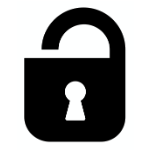 We need to ask you for information about you (your data) in order to consider your application. The information we ask you for will only be what we need in order to process your application.We will record this information on a paper or computer record or a system called CharityLog delivered by Dizions. We will keep your information securely. If you are unsuccessful your data will be deleted and destroyed after 6 months. If your application is successful your data will be held on record as the law requires.We will record this information on a paper or computer record or a system called CharityLog delivered by Dizions. We will keep your information securely. If you are unsuccessful your data will be deleted and destroyed after 6 months. If your application is successful your data will be held on record as the law requires.Do you agree? Yes / No    Do you agree? Yes / No    We ask for other information to understand our recruitment process. This type of information is not considered during the recruitment process and does not influence our decision. You do not have to give us this type of information but it helps us if you do.We ask for other information to understand our recruitment process. This type of information is not considered during the recruitment process and does not influence our decision. You do not have to give us this type of information but it helps us if you do.Do you agree? Yes / No Do you agree? Yes / No Name:                                                                        Date:Name:                                                                        Date:Please give brief details of your present and previous occupations, and of any relevant training:Please give brief details of your present and previous occupations, and of any relevant training:Which kind of volunteer activity with Age UK Derby & Derbyshire are you interested in helping in? (tick all that apply, giving specific details where possible )Which kind of volunteer activity with Age UK Derby & Derbyshire are you interested in helping in? (tick all that apply, giving specific details where possible )Which kind of volunteer activity with Age UK Derby & Derbyshire are you interested in helping in? (tick all that apply, giving specific details where possible )Which kind of volunteer activity with Age UK Derby & Derbyshire are you interested in helping in? (tick all that apply, giving specific details where possible )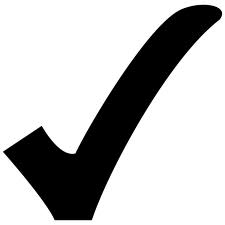 TypeTypePlease state the service/shop/area where you would like to volunteer:A particular serviceA particular serviceA shop or officeA shop or officeA service working directly with older peopleA service working directly with older peopleSomething elseSomething elsePlease say which days/times you are available Please say which days/times you are available If your role will involve working with vulnerable adults, it may be necessary for you to undergo a DBS check and disclose any criminal convictions. If this is applicable to the position you apply for this will be discussed with you.All applicants are required to confirm if they have any unspent convictions, cautions, bindovers or proceedings being instituted against you.  Yes              NoHaving a criminal record will not necessarily bar an individual from working with AUKDD; this will depend on the nature of the position and the circumstances and background of the offences.If your role will involve working with vulnerable adults, it may be necessary for you to undergo a DBS check and disclose any criminal convictions. If this is applicable to the position you apply for this will be discussed with you.All applicants are required to confirm if they have any unspent convictions, cautions, bindovers or proceedings being instituted against you.  Yes              NoHaving a criminal record will not necessarily bar an individual from working with AUKDD; this will depend on the nature of the position and the circumstances and background of the offences.If your role will involve working with vulnerable adults, it may be necessary for you to undergo a DBS check and disclose any criminal convictions. If this is applicable to the position you apply for this will be discussed with you.All applicants are required to confirm if they have any unspent convictions, cautions, bindovers or proceedings being instituted against you.  Yes              NoHaving a criminal record will not necessarily bar an individual from working with AUKDD; this will depend on the nature of the position and the circumstances and background of the offences.If your role will involve working with vulnerable adults, it may be necessary for you to undergo a DBS check and disclose any criminal convictions. If this is applicable to the position you apply for this will be discussed with you.All applicants are required to confirm if they have any unspent convictions, cautions, bindovers or proceedings being instituted against you.  Yes              NoHaving a criminal record will not necessarily bar an individual from working with AUKDD; this will depend on the nature of the position and the circumstances and background of the offences.If your role will involve working with vulnerable adults, it may be necessary for you to undergo a DBS check and disclose any criminal convictions. If this is applicable to the position you apply for this will be discussed with you.All applicants are required to confirm if they have any unspent convictions, cautions, bindovers or proceedings being instituted against you.  Yes              NoHaving a criminal record will not necessarily bar an individual from working with AUKDD; this will depend on the nature of the position and the circumstances and background of the offences.Please give names and addresses of two referees. PLEASE PRINT IN BLOCK CAPITALSNote:  referees should be over 18, and should not be a relation, spouse or partner to youPlease give names and addresses of two referees. PLEASE PRINT IN BLOCK CAPITALSNote:  referees should be over 18, and should not be a relation, spouse or partner to youPlease give names and addresses of two referees. PLEASE PRINT IN BLOCK CAPITALSNote:  referees should be over 18, and should not be a relation, spouse or partner to youPlease give names and addresses of two referees. PLEASE PRINT IN BLOCK CAPITALSNote:  referees should be over 18, and should not be a relation, spouse or partner to youPlease give names and addresses of two referees. PLEASE PRINT IN BLOCK CAPITALSNote:  referees should be over 18, and should not be a relation, spouse or partner to youName:Name:AddressAddressEmailEmail